«04» февраля 2022 года                                                        № 120                                                     с. КрасногорскоеОб определении органа, уполномоченного рассматривать проекты ежегодных планов проведения проверок на предмет обоснованности включения в них подведомственных организацийВ соответствии со статьей 353.11 Трудового кодекса Российской Федерации, законом Удмуртской Республики от «03» декабря 2014 года № 73-РЗ «О порядке и условиях осуществления в Удмуртской Республике ведомственного контроля за соблюдением трудового законодательства и иных нормативных правовых актов, содержащих нормы трудового права», Правилами подготовки органами, осуществляющими ведомственный контроль, ежегодных планов проведения плановых проверок подведомственных организаций, утвержденными приказом Министерства труда и миграционной политики Удмуртской Республики от «28» ноября 2014 года № 02-02/46, руководствуясь Уставом муниципального образования «Муниципальный округ Красногорский район Удмуртской Республики»,          АДМИНИСТРАЦИЯ ПОСТАНОВЛЯЕТ:1. Определить органом, уполномоченным рассматривать проекты ежегодных планов проведения проверок на предмет обоснованности включения в них подведомственных организаций на территории муниципального образования «Муниципальный округ Красногорский район Удмуртской Республики» – отдел правовой, организационной и кадровой работы Администрации муниципального образования «Муниципальный округ Красногорский район Удмуртской Республики».2. Контроль за исполнением настоящего постановления возложить на начальника отдела правовой, организационной и кадровой работы Администрации муниципального образования «Муниципальный округ Красногорский район Удмуртской Республики».Первый заместительГлавы Администрации муниципального образования «Муниципальный округ Красногорский районУдмуртской Республики»                                                             Н.М.Чернышова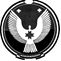 АДМИНИСТРАЦИЯ МУНИЦИПАЛЬНОГО ОБРАЗОВАНИЯ «МУНИЦИПАЛЬНЫЙ ОКРУГ КРАСНОГОРСКИЙ РАЙОНУДМУРТСКОЙ РЕСПУБЛИКИ»«УДМУРТ ЭЛЬКУНЫСЬ КРАСНОГОРСК ЁРОС МУНИЦИПАЛ ОКРУГ» МУНИЦИПАЛ КЫЛДЫТЭТЛЭН АДМИНИСТРАЦИЕЗАДМИНИСТРАЦИЯ МУНИЦИПАЛЬНОГО ОБРАЗОВАНИЯ «МУНИЦИПАЛЬНЫЙ ОКРУГ КРАСНОГОРСКИЙ РАЙОНУДМУРТСКОЙ РЕСПУБЛИКИ»«УДМУРТ ЭЛЬКУНЫСЬ КРАСНОГОРСК ЁРОС МУНИЦИПАЛ ОКРУГ» МУНИЦИПАЛ КЫЛДЫТЭТЛЭН АДМИНИСТРАЦИЕЗАДМИНИСТРАЦИЯ МУНИЦИПАЛЬНОГО ОБРАЗОВАНИЯ «МУНИЦИПАЛЬНЫЙ ОКРУГ КРАСНОГОРСКИЙ РАЙОНУДМУРТСКОЙ РЕСПУБЛИКИ»«УДМУРТ ЭЛЬКУНЫСЬ КРАСНОГОРСК ЁРОС МУНИЦИПАЛ ОКРУГ» МУНИЦИПАЛ КЫЛДЫТЭТЛЭН АДМИНИСТРАЦИЕЗПОСТАНОВЛЕНИЕПОСТАНОВЛЕНИЕПОСТАНОВЛЕНИЕ